DEPARTMENT OF THE ARMY311th EXPEDITIONARY SUSTAINMENT COMMAND1250 FEDERAL AVELOS ANGELES, CALIFORNIA  90025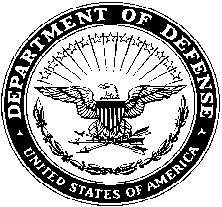 REPLY TOATTENTION OF:WR9EAA	   2 March 2016MEMORANDUM FOR Chaplain (MAJ) Kline, United States Army Chaplain Center and School, 10100 Lee Rd, Fort Jackson, South Carolina  29207SUBJECT:  Religious Accommodation Request for (person’s name)1.  References:     AR 600-20 AR 670-1 Army Directive 2017-03 DOD Directive 1300.17 ATP 1-05.04 Religious Freedom Restoration Act (RFRA), 42 U.S.C. § 2000bb–2000bb-4 2.  Background    	a.______________ holds deeply held sincere moral and ethical beliefs about health and preservation of health. This Soldier's sincerely held strong moral convictions would not permit for them to take this mRNA COVID-19 vaccine or the subsequent mRNA seasonal flu shots.    	b. ____________ perceives the use of any COVID-19 or seasonal flu vaccine as a threat to their quality and length of life. And since it has the high potential to cause serious permanent injury and death it would go against this Soldier's sincere moral convictions and beliefs that they must avoid self-harm.3.  Issuea.  AR 600-20; AR 670-1; Army Directive 2017-03; DOD Directive 1300.17 and ATP 1-05.04 all allow for and demonstrate that free exercise of religion is observed in the Federal government, the Department of Defense and the Army.b. Religious Freedom Restoration Act (RFRA), 42 U.S.C. § 2000bb–2000bb-4, calls for the protection of and accommodation for sincerely held beliefs and convictions of Soldiers. This act also gives the Soldier the ability to abstain from actions that are not in accordance to one’s sincerely held beliefs.c. ____________has had a long held sincere practice of preserving health and life. However, to order______________ to take a mRNA vaccine or flu shot is a violation to their sincerely held beliefs of avoiding self harm.4.  Recommendation    	a. While AR 600-20; AR 670-1; Army Directive 2017-03; DOD Directive 1300.17 and ATP 1-05.04 do not specify vaccines are a violation of certain faiths, they do recognize that sincerely held beliefs are valued above all else and should be provided for or accommodated.     	b. Compelling _______to take such a vaccine or flu shopt without understanding the long term consequenses  would be a violation of their First Ammendment practice. Thus, allowing _________to not be required to take any COVID-19 vaccine or mRNA flu shot  would be in compliance with military doctrine and Uited States law. Thus, this request is one that is a military necessity.5.  POC for this memorandum is CH (CPT) Schultz at 310-489-3922 or marta.h.schultz.mil@mail.mil	Marta H . Schultz	Chaplain (CPT), USA	311th ESC HHC